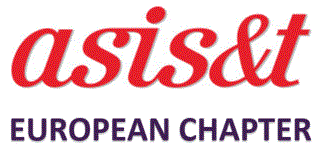 Information Science Trends 2022: Untold Stories in Information ScienceJoin us online on Wednesday 15th - Friday 17th June 2022, at 14.00-17.00 (BST/ Dublin time: which is, e.g., 9.00-12.00 US EST - see https://tinyurl.com/bdetwf8x for 14.00  BST in your time zone) for a festival of information science, organised by ASIS&T (Association for Information Science and Technology) European Chapter! This conference is free to ASIS&T members (but registration is required – remember to login into the ASIS&T website to enable your discount). Student non-members: US $10; Other non-members: US $25. Registration here: https://tinyurl.com/IST22regProgrammeDay 1 Wednesday 15 June – 14:00-17:00 BST (UK/Dublin time)Keynote: Intellivision: An Untold Story of Home Videogames, 1979–1983. 
Professor Tom Boellstorff (Department of Anthropology, University of California, Irvine, USA)Presentations:The Use of Notebooks by Bangladeshi Village Women to Backup Digital Data. Viviane Frings-Hessami (Monash University, Australia)  Crossing the border between human and non-human in information science Niloofar Solhjoo (School of Information Management, Victoria University of Wellington, New Zealand)Human information behaviour in contemporary spirituality Pranay Nangia, and Prof. Ian Ruthven (University of Strathclyde, Scotland)The role of information in the formation of gender identity for non-binary and genderqueer people David Carrie (University College Dublin, Ireland). Information Behavior of professional women artists, women teaching artists and women art students in Higher Education Visual Arts Programs Susan Dawson (Info Science & Learning Technologies (SISLT), University of Missouri, USA)Information literacy conceptions among medical undergraduate students: A case study of the Faculty of Medicine, Kuwait University  Fahad Alenezi (Information School, University of Sheffield, UK)Day 2 Thursday 16th June - 14:00-17:05 BST (UK/Dublin time)Keynote: The untold story of G. Malcolm Dyson (1902-1978): chemist and information scientist. 
Martin White (Managing Director, Intranet Focus, & Visiting Professor, Information School, University of Sheffield, UK)Presentations:Bletchley Park: an untold story in Information Science. Prof. Paul Clough  (Information School, University of Sheffield, UK), Prof David Ellis (Aberystwyth University, Wales), Dr David Kenyon (Bletchley Park, UK), Dr Ana Cristina Vasconcelos  (Information School, University of Sheffield, UK) and Dr Simon Wakeling (Charles Sturt University, Australia) Deconstructing Disinformation through Western and Indian epistemological lenses and constructs. Dr Shalini Urs (MYRA School of Business, India)Addressing Absence: Digital Inclusion and Google Maps’ Plus Codes Project. Dr Rebecca Noone (Department of Information Studies, UCL, UK)Untold Stories of Visually Impaired Students: Information Access, Practices & Challenges: Dr Syeda Hina Batool (Assistant Professor, Institute of Information Management, University of the Punjab, Lahore, Pakistan); Munazzah Mahmood (Librarian, Kinnaird College for Women University, Pakistan); Tabassum ASLAM, PhD Scholar (Institute of Information Management, University of the Punjab, Lahore, Pakistan)Facilitating inclusive spaces for sharing untold stories from diverse perspectives. Jo Mckenna-Aspell, Dr Yuhua Wang, Dr Sophie Rutter and Dr Efpraxia D. Zamani (Information School, University of Sheffield, UK)An open research data evaluation model for translational research projects Dr Nestor A Nova; Daniel Robles (Pontifical Xaverian University, Colombia)Day 3 Friday 17th June - 14:00-17:00 BST (UK/Dublin time)Keynote: Discovering the Untold, Hidden, and Invisible: The Social Impact of Gambling Harm 
Dr Crystal Fulton (School of Information & Communication Studies, University College Dublin, Ireland)Presentations:Information sharing in serious leisure as a source of Ibasho and Tanoshimi: A narrative from bonsai growers in Australia Dr Yazdan Mansourian (Charles Sturt University, Australia)The Hygiene Challenges of Workers on the Move Dr Andrew Madden, Dr Sophie Rutter and Lauren White (Information School, University of Sheffield, UK). Are Public Libraries Promoting Social Justice? A Case of Quaid-e-Azam Library of Pakistan: Dr Syeda Hina Batool (Assistant Professor, Institute of Information Management, University of the Punjab, Lahore, Pakistan); Farwa Taqi (Librarian, Quaid-e-Azam Library, Pakistan); Tabassum Aslam (PhD Scholar, Institute of Information Management, University of the Punjab, Lahore, Pakistan)Stories Not Statistics: An Autoethnographical & Narrative Exploration of the Value of Public Libraries. Sam Dodd (City, University of London, UK)Untold stories of successful aging: The roles of information and knowledge. Prof. William Jones (Information School, University of Washington, USA)ASIS&T European Chapter - 8 June 2022